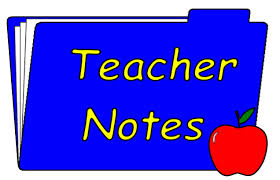 Congratulations 2nd Grade Readers:1,164,144 Words Read in 9 Weeks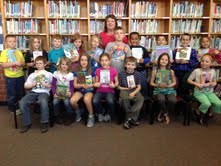 Reading – Synonyms, antonyms, homonyms, Myon readingLanguage Arts- Daily Oral Language with “student teacher”Math – Multiplication, Star Math TestScience/ S.S. – Painted Lady ButterfliesSpelling words – Math termsAndover YMCA reading reward field trip Wednesday morning.  